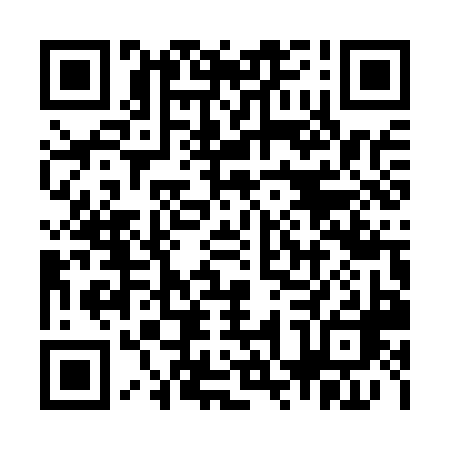 Prayer times for Bad Klosterlausnitz, GermanyWed 1 May 2024 - Fri 31 May 2024High Latitude Method: Angle Based RulePrayer Calculation Method: Muslim World LeagueAsar Calculation Method: ShafiPrayer times provided by https://www.salahtimes.comDateDayFajrSunriseDhuhrAsrMaghribIsha1Wed3:205:451:105:128:3510:502Thu3:165:441:095:138:3610:533Fri3:135:421:095:138:3810:564Sat3:105:401:095:148:3910:595Sun3:065:381:095:158:4111:026Mon3:025:371:095:158:4211:057Tue2:595:351:095:168:4411:088Wed2:555:331:095:168:4611:119Thu2:545:321:095:178:4711:1410Fri2:545:301:095:188:4911:1611Sat2:535:281:095:188:5011:1712Sun2:525:271:095:198:5211:1813Mon2:525:251:095:198:5311:1814Tue2:515:241:095:208:5511:1915Wed2:515:221:095:208:5611:2016Thu2:505:211:095:218:5811:2017Fri2:495:201:095:228:5911:2118Sat2:495:181:095:229:0011:2119Sun2:485:171:095:239:0211:2220Mon2:485:161:095:239:0311:2321Tue2:485:151:095:249:0411:2322Wed2:475:131:095:249:0611:2423Thu2:475:121:095:259:0711:2524Fri2:465:111:095:259:0811:2525Sat2:465:101:105:269:1011:2626Sun2:465:091:105:269:1111:2627Mon2:455:081:105:279:1211:2728Tue2:455:071:105:279:1311:2829Wed2:455:061:105:289:1411:2830Thu2:445:051:105:289:1611:2931Fri2:445:041:105:299:1711:29